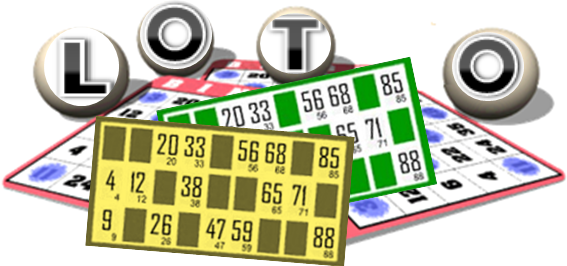 ORGANISÉ PAR LE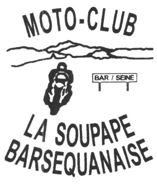               SAMEDI  15 FEVRIER 2020SALLE POLYVALENTE DE BAR SUR SEINEOuverture des portes :17h30   /  Début des parties :18h30Restauration et boissons Nombreux lots dont :1 TV led ‘100cm’ - 1 VÉLO -1 ASPIRATEUR , 1 BON D’ACHAT DE 100 € - 1 SERVICE A FONDUE,   -1 REPAS POUR 2 PERSONNES AU JARDIN DES TONNELLES   -1 TROTTINETTE – 1 CAFETIEREDES PANIERS GARNIS - DIVERS AUTRES LOTS….………………………….Partie des enfants ; Partie du perdant.…………………………..PRIX DES CARTONSCarton enfant : 3 €……………………………Réservations : de 10h à 14h et de 18h à 21h au: 06.32.24.09.77  13    6    8  10   12   183 €8 €14 €17 €20 €23 €34 €